Тема спорт: Составьте короткие высказывания:Мой любимый вид спортаМое мнение об экстремальных видах спортаПрочтите текст, выпишите новые слова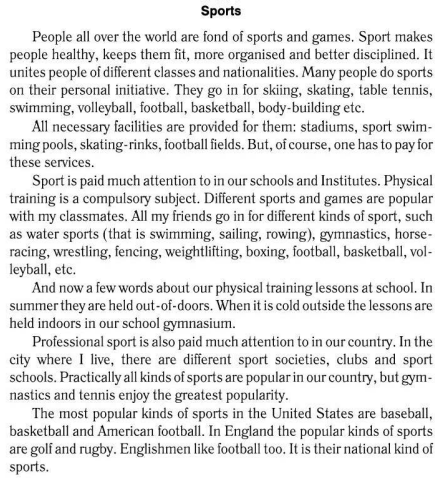 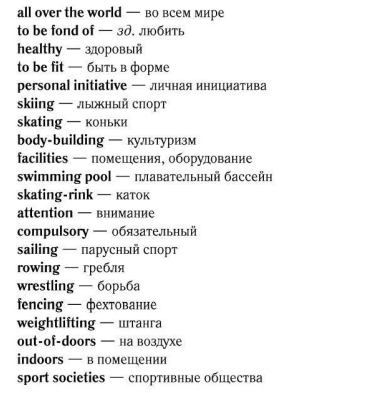 